Unit 6– Evaluation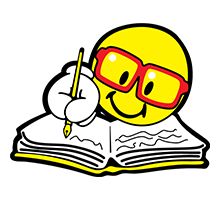 Драги ученици,Наш данашњи задатак је да поновимо појмове везане за одећу и обућу. Наонлајн платформи https://elt.oup.com/student/happyhouse/level2/?cc=rs&selLanguage=enможете још једном послушати речник појмова (Picture dictionary), песмице (Songs and chants) и причу (Stories) за Unit 6 и кроз једноставне игрице (Games) утврдити појмове. Када завршите тај део потребно је да у радној свесци/ другом делу књиге урадите задатке на страни 54 и 55 и то:1. да проверите себе да ли знате да кажете све појмове са слике; 
2. да послушате аудио запис који постављам уз ово упутство и обојите одећу у праву боју;
3. да прочитате реченице и у квадратићима запишете ко каже коју реченицу:
J – JackилиP -  Polly
4. да прочитате и одговорите на питања; 5. да пронађете Роднија на странама од 50. до 55. у уџбенику и нацртате и напишете коју одећу је узео; 6. Jack is wearing a yellow sunhat. Обојите Џеков шешир, а потом нацртајте себе са шеширом, обојите га и напишите које је боје.Фотографије радова предаћете у учионици до четвртка 7.маја.

За додатну вежбу, погледајте РТС часове од прошле и ове недеље на тему My clothes. 

Желим вам добру забаву уз учење!Наставница Сара 